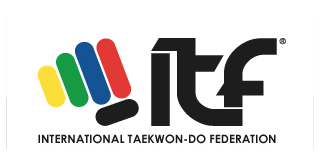 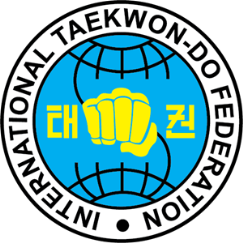                                                                      CROATIA OPEN, SLATINA 2019                                                                                              ITF Taekwon-do Championship                                                                                                           April 6 th, 2019                                       INVITATION                                                 CROATIA OPEN, SLATINA 2019Dear President, instructor, friend,	I have the privilege to invite You to theTaekwon-do Championship for childrens, Juniors and adults, that will be hold in Slatina – Croatia, on April 6th 2019. PROMOTER:ITF Taekwon-do savez HrvatskeORGANIZER:Taekwon-do club “SLATINA”.Competition will be happen at the sports hall secondary school Marka Marulića” in Slatina, Trg Ruđera Boškovića 16.Plan of competition:Saturday, april 6 th.	08:00 – 09:00  weight-in09:00 – 09:30  referee and coachs meeting10:00 – 10:30  start, competition13:00 - 14:30   Lunch break14:00 –            Competition continuationThe events that will take place at the championship:1. Individual Sparring2. PatternsCompetition will be happen as rule of  ITF. AllCompetitors will compete at one’s own risk and they must wear ITF dobocs.Protecting equipment according to ITF rules.If competitor want to play on oldest group,he have to pay registration fee for thisgroup.In one age limit competitor may play at only one category.Entry fee: 20 € for competitor (it has to be paid on the day of the tournament andbefore weighing).Every Club must to have one referee. They have to wear at the ITF Rule.COMPETITORS:1.ChildrenSparring: There are three Children divisions:Children (  -9)      must be   -9 years old on the  April  6th 2019;Children (10-11)  must be 10-11 years old on the April  6th 2019;Children (12-13) mustbe 12-13 years old on the  April 6th 2019;	Categories: Children (  -9):M: -20 kg, -25kg, -30kg, -35kg, -40kg, -45kg, +45kgF:  -20kg, -25kg, -30kg, -35kg, -40kg, +40kgChildren (10-11):M  -30kg, -35kg, -40kg, -45kg, -50kg, +50kgF   -25kg, -30kg, -35kg, -40kg, -45kg, +45kgChildren male (12-13):M   -35kg, -40kg, -45kg, -50kg, -55kg, -60kg, +60kgF    -30kg, -35kg, -40kg, -45kg, -50kg, -55kg, +55kgPatterns: There are two Childrens divisions:Childrens M, F (8-9-10) patterns (must be 8-9-10 years old on the April 6th 2019.)Yellow belt    8.-7. gupGreen   belt    6.-5. gupBlue belt        4.-3. gup	Red  belt        2.-1. gupChildrens M, F (11-12-13) patterns (must be 11-12-13 years old on the April  6th 2019.)Yellow belt   8.-7. gupGreen   belt   6.-5. gupBlue belt       4.-3. gupRed  belt       2.-1.gupBlack belt  1. Dan2. Juniors 14-15 and 16-17	Sparring: There are two Juniors divisions:Juniors (14-15) must be 14-15 years old on the April  6th 2019;Juniors (16-17) must be 16-17 years old on the April  6th 2019;Categories:Juniors male (14-15):    -50kg; -55kg; -60kg; -65kg; + 65 kg,Juniors female (14-15): -45kg; -50kg; -55kg; -60kg; + 60 kg.Juniors male (16-17):    -51kg; -57kg; -63kg; -69kg; -75kg; +75kg.Juniorsfemale (16-17):  -46kg; -52kg; -58kg; -64kg; -70kg; +70kg.Patterns: There are two Juniors divisions:Juniors M, F (14-15)                               Juniors M, F (16-17)Yellow belt   8.-7. gup                           Yellow belt  8.-7. gupGreen   belt   6.-5. gup                           Green belt    6.-5. gupBlue  belt      4.-3. gup                            Blue belt     4.-3. gupRed   belt      2.-1. gup                            Red  belt      2.-1. gupBlack  belt 1. Dan                                   Black belt 1. DanBlack  belt 2. Dan                                   Black belt 2. Dan	                                                                Blackbelt  3. Dan3. Adults	Adults must be 18-39 years old on the April  6th 2019;Categories:Adult male:    -58kg; -64kg; -71kg; -78kg; -85kg; + 85 kg,Adultfemale:  -52kg; -57kg; -62kg; -67kg;  +72kg.Patterns: AdultsYellow belt  8.-7. gupGreen   belt  6.-5. gup	Blue belt  4.-3. gupRed belt   2.-1. gupBlack belt  1. DanBlack belt  2. DanBlack belt  3. Dan and aboveENTRIES DEAD LINE April 4 th 2019. (until 24:00 hours)Web site for entries: www.taekwondo.com.hr PROTESTS:The official protest not must be written in 5 minutes after sparring and presented to the jury president after paying an amount of 50 € to organizers official.AWARDS:Medals will be awarding for 1st, 2nd and 3rd place individuals, best Children (M,F),Junior (M,F), Adult (M,F).	Hotel accomodation:We can arrange accomodation for you. Please contact us as soon as possible that we can arrange everything and get you the best prices.Information’s: mobile                        or e-mail: tkd.slatina@gmail.com	      Organizing Commititee   Taekwon-do club “SLATINA”. CROATIA OPEN, SLATINA 2019                                         WELCOME to CROATIA 